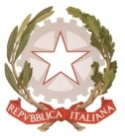 MINISTERO  DELL’ ISTRUZIONE, DELL’UNIVERSITA’, DELLA RICERCAUFFICIO SCOLASTICO REGIONALE PER IL LAZIOLICEO SCIENTIFICO STATALE“TALETE”00195 ROMA - Via Camozzi, 2 - Tel. 06121124305 - Fax 0667663879 - Distretto 25  RMPS48000T - e mail: rmps48000t@istruzione.it - www.liceotalete.it  C.F.97021010588  Roma, 	03.09.2021							Ai Docenti								Ai Genitori								Agi studenti 								Al Personale ATA								Alla DSGA Sig.ra Paola Leoni								Sito webCIRCOLARE n.2Oggetto: avviso uscita anticipata per disinfestazione.Si avvisa che il giorno 14 settembre c.a. tutte le classi della sede centrale svolgeranno solo le prime quattro ore di lezione e pertanto usciranno alle ore 12.05 per consentire la disinfestazione e derattizzazione dei locali scolastici programmata dalla Ditta incaricata dall’Ente proprietario.Saranno pertanto interrotte sia le attività didattiche che amministrative.Gli alunni minorenni sono pregati di trascrivere la presente comunicazione sul diario e di informarne i genitori.Le lezioni riprenderanno regolarmente il giorno successivo.		Cordiali saluti. 	Il Dirigente Scolastico 		Prof.ssa  Lucia Presilla                                                                                                                                                 (Firma autografa sostituita a mezzo stampa Ai sensi dell’art.3 comma 2 del d.lgs. n.39/1993)